<LOGO DELA EMPRESA>Instructivo COVID-19NORMAS SANITARIAS DURANTE LA REALIZACIÓN DE CLASESINTRODUCCIÓNEste instructivo tipo tiene como objetivo ayudar a los establecimientos educacionales a elaborar su propio INSTRUCTIVO DE NORMAS SANITARIAS DURANTE LA REALIZACIÓN DE CLASES, el cual debe ser complementado y adecuado a su realidad, considerando las medidas adicionales que se estimen necesarias.Los párrafos que se han marcado o destacado, como éste, corresponden a explicaciones o lineamientos que deben ser borrados en la versión final.Los textos demarcados en color, como este, deben ser completados y ajustados a la realidad del centro de trabajo.ObjetivoGarantizar el cumplimiento de las medidas sanitarias durante la realización de clases presenciales, conforme las directrices técnicas establecidas por MINSAL y MINEDUC.AlcanceEste instructivo debe ser aplicado por toda la comunidad escolar.ResponsabilidadEntidad empleadoraEs responsabilidad del sostenedor y equipo directivo establecer las normas para el uso de espacios comunes tales como baños, salas de clases, patios, gimnasios y otros.Garantizar los recursos necesarios para mantener en perfecto estado las condiciones estructurales de las salas de clases, así como de su limpieza y desinfección.PROFESORESVelar por el cumplimiento de las normas sanitarias durante la realización de clases.Retroalimentar al sostenedor y equipo directivo sobre las oportunidades de mejora de los instructivos.Personal de servicio de aseoCumplir a cabalidad el plan de limpieza y desinfección de las salas de clases (durante la jornada y al finalizar las clases).Cumplir con los procedimientos de limpieza y desinfección establecidos por el establecimiento educacional.Cumplir con los protocolos de limpieza y desinfección establecidos por MINSAL y MINEDUC.AlumnosContribuir con mantener la limpieza de la sala de clases.Respetar todas las normas de seguridad sanitarias establecidas por las señalizaciones, así como aquellas indicadas por los profesores y asistentes de educación.Instrucciones4.1.- elementos de protección personal obligatorios4.2.- rutinas al interior de la sala de clases4.2.1.- Ingreso de los Estudiantes El profesor recibe a sus alumnos, ubicándose en la zona demarcada. Los estudiantes se mantienen en la fila respetando la señalética de distancia mínima. El ingreso de los estudiantes es uno a uno.El profesor le aplica alcohol gel en las manos al estudiante y le permite la entrada a la sala. El estudiante se dirige a su asiento demarcado se sienta y coloca su chaqueta y mochila en el respaldo de su silla. El profesor debe velar porque, dentro de lo posible, las ventanas de la sala se mantengan abiertas durante la clase para garantizar una adecuada ventilación.Incorporar medidas específicas de ingreso a salas de clases y toma de posiciones de puestos de trabajo, en salas de clases prácticas tales como laboratorios, talleres, entre otros. Esto cobra especial relevancia en colegios técnicos en talleres de mecánica, electricidad, gastronomía, salud, entre otras especialidades.4.2.2.- Desplazamiento al interior de la sala de clases Tanto el profesor como los estudiantes tienen espacios demarcados para mantenerse al interior de la sala de clases, lo que limita el desplazamiento de acuerdo a las normas sanitarias. El profesor se coloca en frente de sus estudiantes para comenzar la clase. Se desplazará paralelamente al pizarrón respetando la demarcación. Los estudiantes podrán pasar al pizarrón, previa autorización del profesor, manteniendo en todo momento la distancia con el docente. Los materiales, fichas y/o guías estarán sobre los pupitres de los estudiantes antes del ingreso a la Sala de Clases. Uso de materiales. Los estudiantes no pueden compartir materiales, ni utensilios. En el caso de utilizar recursos educativos compartidos deberán limpiarlos antes y después de su uso. No está permitido compartir materiales entre alumnos o alumno-profesor. En el caso del plumón de pizarra, si un estudiante lo utiliza, después debe desinfectarlo. 4.2.4.- Permisos para salir de clases (salidas a recreo, servicios sanitarios) Se autorizará asistir al sanitario a un estudiante a la vez, para dar permiso al siguiente se deberá cautelar la vuelta del estudiante anterior. El estudiante respetará el aforo indicado a la entrada del baño, y esperará si corresponde en los espacios demarcados. La salida al recreo será de uno en uno, respetando la distancia mínima, en orden desde el estudiante que está más cerca de la puerta, y respetando el orden de las filas. Al salir y volver a la sala de clases el estudiante deberá utilizar alcohol gel para desinfectar sus manos.4.2.5.- Sobre la finalización de clases El profesor y los estudiantes cautelarán que no quede nada sobre los pupitres.El estudiante dejará su mochila y/o chaqueta en la silla que le corresponde. El docente velará porque queden las ventanas de la sala abierta, de manera de facilitar su ventilación. 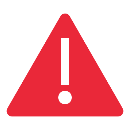 Se recomienda considerar: Incorporar el uso de espacios que se utilizan con menor frecuencia en tiempos normales (por ejemplo, laboratorios, salas comunes de música, arte, informática, auditorios, gimnasios, bibliotecas) y transformarlos en salas de clases.ProfesorEstudianteElementos de uso permanente en la sala de clasesEscudo FacialMascarillaDelantal o cotonaMascarillaAlcohol gelDesinfectante para superficiesAlcohol etílico 70% (para limpieza de artículos electrónicos: computadores, teclados, etc.)Se deberá considerar proveer de elementos de protección personal adicionales, como por ejemplo, guantes desechables, cuando se requiera que el personal docente y/o alumno participen en la realización de tareas de limpieza y desinfección de ciertos elementos.Es importante considerar elaborar una rutina que señale, a lo menos:a. Saludo diario del docente y repaso de las medidas de higiene y prevención a cumplir en la sala de clases y el sentido de responsabilidad social de éstas.b. Uso permanente de mascarillas y lavado frecuente de manos.c. Nuevas rutinas de saludo que eviten contacto físico.d. Portar el mínimo de utensilios posibles (docentes y estudiantes)e. Limpiar libro de clases y otros materiales de manera regular.f. Importancia de no intercambiar utensilios y materiales.g. Que el docente a cargo de la clase es el responsable de la implementación de las medidas de higiene y prevención en la sala de clases.Es importante considerar lo siguiente: “Haga hincapié en la necesidad e importancia de guardar distancia por el propio bien y el de sus alumnos, ya que los niños y adolescentes suelen ser afectuosos y cercanos entre ellos. En ese sentido, es recomendable que establezca medidas de distanciamiento al interior de la sala de clases haciendo un correcto uso del espacio que dispone en su establecimiento”.Evitar la concentración de más de 50 personas en un espacio abierto o cerrado. Si en los espacios comunes, las condiciones del establecimiento impiden el cumplimiento de esta recomendación, se debe asegurar el cumplimiento del distanciamiento físico de al menos 1 metro entre las personas.Promueva el trabajo individual de los alumnos y el resguardo del uso personal de los materiales como lápices, tijeras, regla, papeles, etc. Explique que, si bien se valora poder compartir utensilios y materiales entre los compañeros, la contingencia nos hace evitar este tipo de acciones por ahora.Solicite a sus alumnos evitar el contacto con teléfonos celulares y otros elementos de contacto frecuente, que deben ser desinfectados. De ser posible, sugiérales que no lo lleven a la escuela.Promueva actividades al aire libre y coordine con otros docentes para hacer uso de espacios amplios como Biblioteca, gimnasios, salas multiuso, etc.Durante el recreo se deberán desinfectar todos los pupitres, escritorio del profesor, así como elementos tales como manillas de puertas, interruptores, entre otros.Dependiendo de las características del establecimiento educacional, el alumno podrá tener responsabilidad en ciertas tareas de limpieza y desinfección. Por ejemplo alumnos pertenecientes a escuelas industriales, agrícolas, o de otras especialidades deben limpiar su puesto de trabajo y desinfectar herramientas, maquinarias o equipos utilizados. Estos elementos deberán quedar limpios y desinfectados para que otros alumnos puedan utilizarlos de forma segura en otra jornada. Para que los alumnos puedan realizar estas tareas de limpieza y desinfección, el establecimiento los deberá capacitar y entrenar, así como proveer de los elementos de protección personal y elementos de limpieza y desinfección.